Dinner MenuSALADS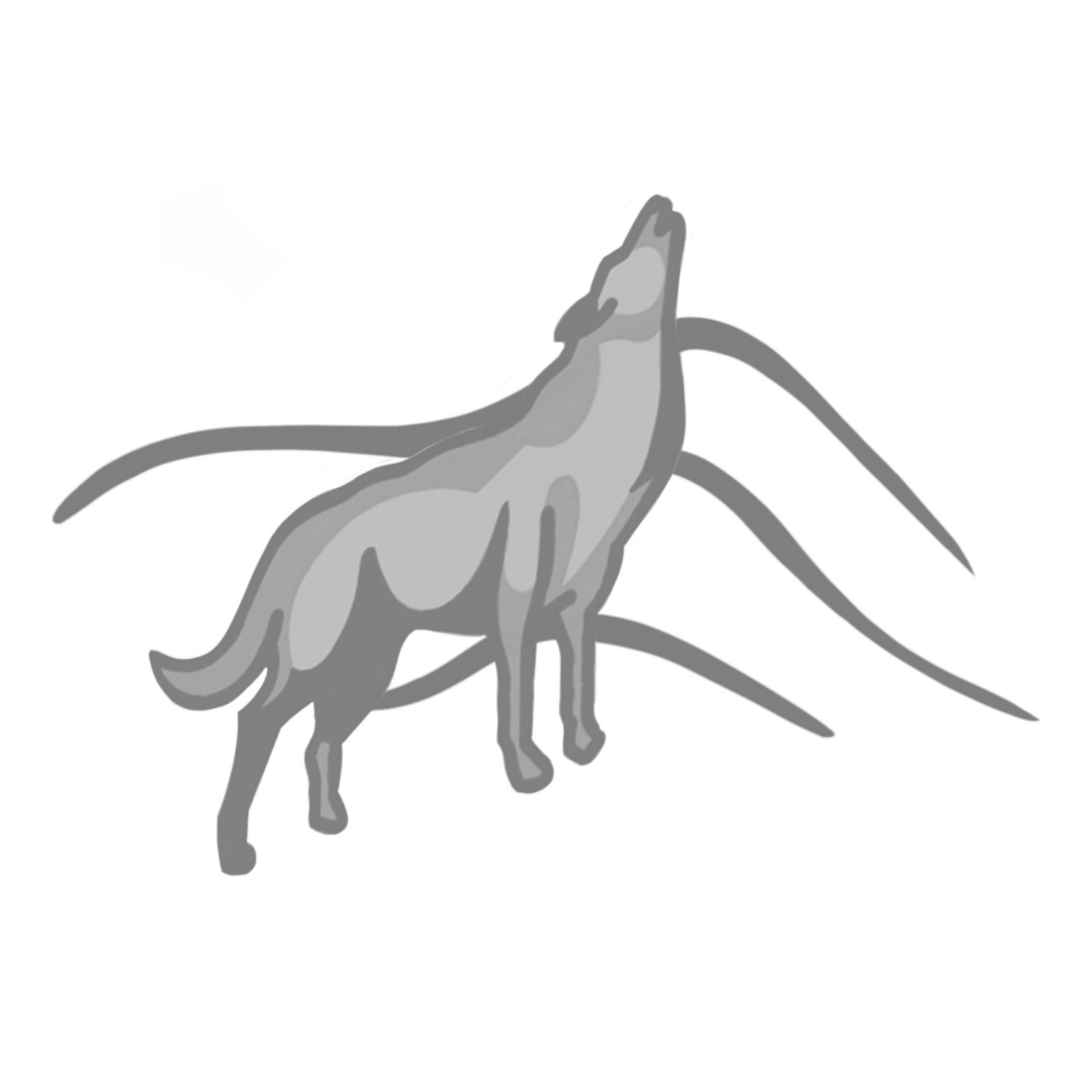  Pickled Veggie Salad 7/13Pickled Cauliflower, Pickled Broccoli, Pickled Asparagus,Shredded Napa Cabbage, Sliced Red Onion, Apple Walnut Salad 7/13Spring Mix, Marinated Apple, Toasted Walnuts, Pomegranate Seeds, Blue Cheese, Maple VinaigretteChicken, Marinated Tofu, Grilled Shrimp: 3/5Salmon: 4/7AppetizersBacon Wrapped Pickled Jalapeños 12Goat Cheese, Honey Beurre BlancSwedish Meatballs 12Creamy Beef Gravy, Tart Jelly DrizzleSmall PlatesHungarian Goulash 18Ribeye Beef Tips, Carrot, Celery, Onion, Jasmine RiceSheppard’s Pie 18Ground Lamb, Mashed Potatoes, Carrot, Peas, OnionMediterranean Chickpea Bowl 16Seared Paneer Cheese, Diced Cucumber, Cherry Tomatoes, Quinoa, Fig & Red Wine VinaigretteEntreesGrilled Bone-In Ribeye 44Brown Sugar Rub, Wasabi Mashed Potatoes, Chinese Long Bean, Cilantro ChimichurriSage Butter Pork Chop 24Rutabaga Puree, Baby Bok ChoyChicken & Shrimp Gumbo 26Bell Pepper, Onion, Okra, Andouille Sausage, RiceSmoked Pheasant Stir Fry 36Gailon, Bean Sprouts, Onion, Zucchini, Chili Crisp Stir Fry SauceCrusted Snapper 28Fried Plantains, Yuzu Sauteed Spinach, Hollandaise, Herb Crust